………………………….… DEKANLIĞINA/MÜDÜRLÜĞÜNE/BAŞKANLIĞINAYukarıda bilgileri verilen kadın memura 657 sayılı Devlet Memurları Kanunu’nun 104/A maddesi gereği, yine yukarıda belirtilen tür ve sürelerde analık izni verilmesini olurlarınıza arz ederim.OLUR… / … / 20..İmzaOnaylayan Amirin Adı SoyadıUnvanı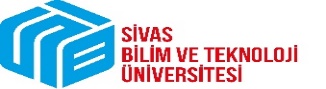 PERSONEL DAİRE BAŞKANLIĞIAçıklamaYeni YayımlandıPERSONEL DAİRE BAŞKANLIĞIDoküman No:PERSONEL DAİRE BAŞKANLIĞIYayın Tarihi:ANALIK DOĞUM ÖNCESİ VE SONRASI İZNİ TALEP DİLEKÇESİRevizyon No:ANALIK DOĞUM ÖNCESİ VE SONRASI İZNİ TALEP DİLEKÇESİRevizyon Tarihi:ANALIK İZNİ KULLANACAK KADIN PERSONELİNANALIK İZNİ KULLANACAK KADIN PERSONELİNANALIK İZNİ KULLANACAK KADIN PERSONELİNANALIK İZNİ KULLANACAK KADIN PERSONELİNANALIK İZNİ KULLANACAK KADIN PERSONELİNT.C. Kimlik No Kurum Sicil NoAdı SoyadıUnvanıAnalık (Doğum) İzni TürüDoğum ÖncesiDoğum SonrasıDOĞUM ÖNCESİ DOLDURULACAK KISIMDOĞUM ÖNCESİ DOLDURULACAK KISIMİzin Süresi (Gün) İzne Başlama Tarihiİzin Bitiş TarihiDOĞUM SONRASI DOLDURULACAK KISIMDOĞUM SONRASI DOLDURULACAK KISIMVarsa Doğum Öncesinden Devreden İzin Süresi (Gün)Doğum Sonrası İzin Süresi (Gün)Kullanılacak Toplam İzin Süresi (Gün)İzne Başlama Tarihiİzin Bitiş TarihiVERİLEN ANALIK İZNİYLE İLGİLİVERİLEN ANALIK İZNİYLE İLGİLİDoğum RaporununTarihi / Sayısı Doğum Raporunu Düzenleyen Sağlık KurumuAnalık İzninin Geçirileceği AdresBaşvuranın İmzası… / … / 20..İmzaTeklif Eden Yetkilinin Adı Soyadı Unvanı